Keep Growing: Resources for Year 6 Transitioning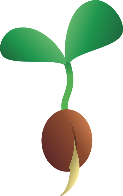  to Secondary SchoolExperiencing the Bible: Spiritual Imagining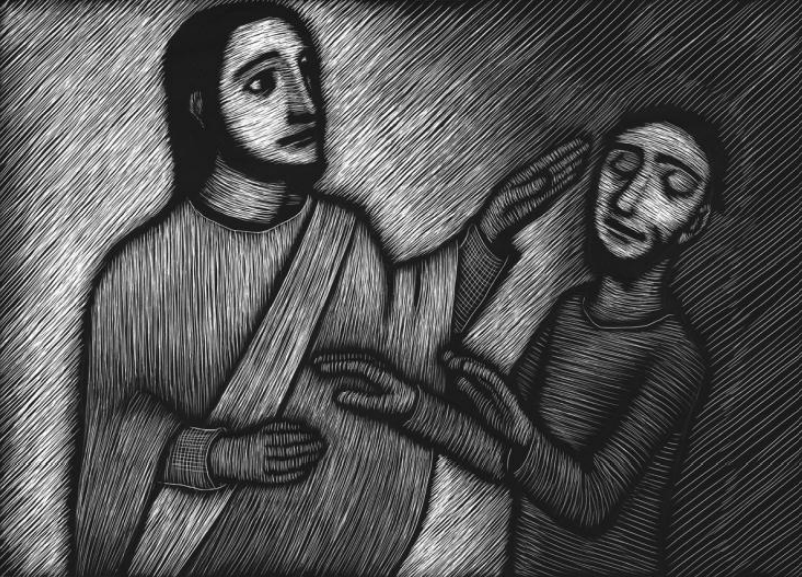 St Ignatius of Loyola developed many spiritual practices to help people connect with God through prayer and the Bible. One of these exercises was ‘spiritual imagining’ and involves the person imagining they are there in the Bible story with Jesus. This is to help Jesus feel more real to the person and to make them feel connected to Him more deeply. Try it!Purpose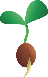 PeoplePrayerPlacePlanProgressX